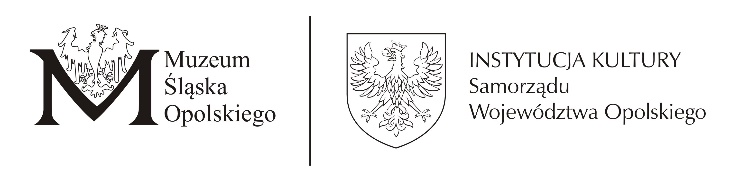 I. Karta zgłoszenia (prosimy o czytelne wypełnienie, wydrukowanie i podpisanie) II. Informacje o zasadach przetwarzania danych osobowychNa podstawie właściwych przepisów Rozporządzenia Parlamentu Europejskiego i Rady (UE) 2016/679 z dnia 27 kwietnia 2016 r. w sprawie ochrony osób fizycznych w związku z przetwarzaniem danych osobowych i w sprawie swobodnego przepływu takich danych oraz uchylenia dyrektywy 95/46/WE (ogólne rozporządzenie o ochronie danych), informujemy, że organizatorem wojewódzkiego etapu 42. Międzynarodowych Spotkań Artystycznych dla Dzieci i Młodzieży „Moja Przygoda w Muzeum” oraz administratorem danych osobowych uczestników ww. inicjatywy jest Muzeum Śląska Opolskiego, ul. św. Wojciecha 13, 45-023 Opole.II. Zgoda na przetwarzanie danych i wykorzystanie wizerunku…………………………………….………… imię, nazwisko Uczestnika Wyrażam zgodę na przetwarzanie moich/mojego dziecka danych osobowych przez Organizatora, w rozumieniu przepisów ustawy z dnia 29 sierpnia 1997 r. 
o ochronie danych osobowych (t.j. Dz. U. z 2016 r. poz. 922 z późn. zm.). w celach marketingowych, promocyjnych lub reklamowych Organizatora, w tym na wprowadzenie moich/mojego dziecka danych osobowych do bazy danych, której administratorem jest Organizator. Wyrażam zgodę na przetwarzanie danych osobowych moich/mojego dziecka również w przyszłości, do wyżej określonych celów przetwarzania, na zasadach określonych w regulaminie 42. Międzynarodowych Spotkań Artystycznych dla Dzieci i Młodzieży „Moja Przygoda w Muzeum”. Podanie danych osobowych jest dobrowolne, a podstawą przetwarzania danych osobowych moich/mojego dziecka jest wyrażona przeze mnie zgoda.Odbiorcami danych mogą być podmioty zajmujące się obsługą informatyczną Organizatora oraz podmioty wykonujące lub mogące wykonywać w przyszłości działania marketingowe, promocyjne oraz reklamowe na rzecz Organizatora. W przypadku otrzymania nagrody (również zakwalifikowanie pracy na wystawę w Muzeum Okręgowym w Toruniu jest nagrodą) wyrażam zgodę na umieszczenie moich/mojego dziecka danych osobowych takich jak: imię i nazwisko na stronie internetowej Organizatora, mediach, prasie lokalnej oraz wydawnictwach promujących Organizatora.Przysługuje mi prawo do żądania w każdej chwili od administratora danych dostępu do moich/mojego dziecka danych osobowych, ich sprostowania, usunięcia lub ograniczenia celów przetwarzania, do których zostały podane, 
a także prawo wniesienia skargi do organu nadzorczego.Przysługuje mi prawo do wycofania zgody na przetwarzanie moich/mojego dziecka danych osobowych w dowolnym momencie.  Dane osobowe będą przetwarzane do końca 2021 r.           ……………………………………………..................................... miejsce, data, podpis uczestnika lub w przypadku osoby niepełnoletniej podpis rodzica lub opiekuna prawnego Wyrażam zgodę na wykorzystanie wizerunku mojego/mojego dziecka1 w celach prowadzenia projektu określonego w regulaminie 42.Międzynarodowych Spotkań Artystycznych dla Dzieci i Młodzieży „Moja Przygoda w Muzeum”.…………………………………………..................................... miejsce, data, podpis uczestnika lub w przypadku osoby niepełnoletniej podpis rodzica lub opiekuna prawnego Akceptuję i wyrażam zgodę na postanowienia regulaminu i wytycznych 42. Międzynarodowych Spotkań Artystycznych dla Dzieci i Młodzieży „Moja Przygoda w Muzeum”.…………………………………………..................................... miejsce, data, podpis uczestnika lub w przypadku osoby niepełnoletniej podpis rodzica lub opiekuna prawnegoWyrażam zgodę na udział mojego dziecka w projekcie Międzynarodowych Spotkań Artystycznych dla Dzieci i Młodzieży „Moja Przygoda w Muzeum”…………………………………………..................................... miejsce, data, podpis uczestnika lub w przypadku osoby niepełnoletniej podpis rodzica lub opiekuna prawnegoW przypadku nagrodzenia i wyróżnienia pracy mojej/mojego dziecka wyrażam zgodę na  przekazanie moich/mojego dziecka danych (wraz z pracą konkursową) do Muzeum Okręgowego w Toruniu, w celu wzięcia udziału w etapie międzynarodowym konkursu..……………………………………….....................................      miejsce, data, podpis uczestnika lub w przypadku osoby niepełnoletniej podpis rodzica lub opiekuna prawnegoDane uczestnika konkursuDane uczestnika konkursuImię i nazwiskoWiekDane opiekuna artystycznego lub osoby zgłaszającej (nauczyciel/rodzic, szkoła/instytucja)Dane opiekuna artystycznego lub osoby zgłaszającej (nauczyciel/rodzic, szkoła/instytucja)Imię i nazwisko lub nazwaE-mail Numer telefonuAdres korespondencyjnyTytuł zgłaszanej pracy (mile widziane krótkie wyjaśnienie dotyczące inspiracji)Tytuł zgłaszanej pracy (mile widziane krótkie wyjaśnienie dotyczące inspiracji)